Karacadağ Kalkınma AjansıTeknik DestekBaşvuru Formu (2020 Yılı)2.  BAŞVURU SAHİBİ BİLGİ FORMUHerhangi bir adres, telefon numarası, faks numarası ve e-posta adresi değişikliği Karacadağ Kalkınma Ajansı'na yazılı olarak bildirilmelidir. Karacadağ Kalkınma Ajansı, Başvuru Sahibi'nin vermiş olduğu iletişim bilgileri (cep telefonu, e-posta, adres) ile Başvuru Sahibi ile gerektiğinde temas kuramaması halinde bu durumdan sorumlu tutulamaz.2.1 Alınan Mali DesteklerAlınan Mali Destekler alanına başvuru sahibinin önceki destek programlarından almış olduğu mali desteklere yönelik bilgilerin girilmesi gereklidir.2.2. Sonuçlanmamış BaşvurularDiğer Başvurular adımında son üç yılda ulusal ya da uluslararası kurum ve kuruluşlardan sağlanan mali destekler ile henüz sonuçlanmamış mali destek başvurularının belirtilmesi sağlanır.3. PROJE TANIMLAMA3.1 Talep Edilen Teknik Desteğin İçeriğiTalep Edilen Teknik Desteğin İçeriği alanında, teknik desteğin türü ve destek kapsamında neler yapılacağı belirtilir.3.2. Hedef GruplarHedef Gruplar alanında, teknik destekten doğrudan fayda sağlayacak kişi ya da gruplar belirtilir.3.3 Nihai YararlanıcılarNihai Yararlanıcılar alanında, teknik destekten orta ve uzun vadede dolaylı fayda sağlayacak olan gruplar belirtilir.3.4. Beklenen SonuçlarBeklenen Sonuçlar alanında teknik desteğin ortaya çıkaracağı ürün / hizmet belirtilir.3.5. İhtiyacın Ortaya Çıkmasını Sağlayan Temel Gerekçeİhtiyacın Ortaya Çıkmasını Sağlayan Temel Gerekçe alanında, teknik destek ihtiyacı gerekçeleriyle birlikte somut verilere dayandırılarak belirtilir.3.6. Başvurunun Teknik Destek Kapsamıyla İlgililiğiBaşvurunun Teknik Destek Kapsamıyla İlgililiği alanında, teknik destek talebinin, Ajansın TD programının genel ve özel amacıyla ne kadar ilgili olduğu belirtilir.3.7. Başvurunun Katma Değer Yaratacak UnsurlarıBaşvurunun Katma Değer Yaratacak Unsurları alanında, teknik destek talebinin başvuru sahibinin hizmet kapasitesinin artırımı, özel bir katma değer unsurunun hedeflenmesi ve yenilikçi bir hedefin olması vb. katma değer unsurları belirtilir. 3.8. Beklenen Sonuçların Hedef Gruplar Üzerinde Sürdürülebilir Etkisi ve Çarpan EtkileriBeklenen Sonuçların Hedef Gruplar Üzerinde Sürdürülebilir Etkisi ve Çarpan Etkileri alanında,teknik desteğin somut etkileri, girişimcilik ve yenilikçilik geliştirmesi ve sürdürülebilirlik vb. konulara yönelik değerlendirmeler belirtilir.3.9. Ayni KatkılarAyni Katkılar alanında, program kapsamında Kalkınma Ajansından talep edilen uzman/danışman giderleri haricinde teknik destek faaliyetlerinin gerçekleştirilebilmesi için gereken ve Başvuru Sahibi tarafından karşılanacak ayni (nakdi olmayan) katkılar belirtilir.4. Ortaklar6. KONTROL LİSTESİ7.  BAŞVURU SAHİBİ BEYANIBaşvuru Sahibi aşağıdaki hususları beyan eder:Bu başvuruda verilen bilgiler doğrudur;Başvuru Sahibi, Ortaklarıyla (varsa) birlikte projenin hazırlanmasından ve yönetiminden doğrudan sorumludur ve aracı olarak hareket etmeyecektir;Başvuru Sahibi projenin yürütüldüğü süre içerisinde faaliyetlerini sürdürmek ve gerektiğinde projenin finansmanına katılmak için istikrarlı ve yeterli mali kaynaklara sahiptir; Başvuru Sahibi teklif edilen projeyi başarı ile tamamlamak için gerekli yönetim kapasitesine, profesyonel yeterliliğe ve niteliğe sahiptir;Başvuru Sahibi veya Ortakları proje teklif çağrısı usulü için kullanılan Standart Başvuru Rehberi Bölüm 2.1.1 (2)’de listelenen (a)’dan (ğ)’ye kadar olan kategorilerden herhangi birine girmemektedir.Yetkili Kişi Adı Soyadı TC Kimlik No  Pozisyonu/Konumu Tarih ve Yer: İmza Mühür veya KaşeTam Yasal AdıKısaltmasıUyruğuYasal StatüKuruluş TarihiAdresBu Proje İçin 1. İrtibat KişisiCep Telefonu Numarasıİrtibat Kişisinin E-Posta AdresiBu Proje İçin 2. İrtibat KişisiCep Telefonu Numarasıİrtibat Kişisinin E-Posta AdresipROJENİZİ GÖNDERMEDEN ÖNCE, AŞAĞIDAKİ MADDELERİN HER BİRİNİN TAMAMLANDIĞINI VE BAŞVURUNUZUN AŞAĞIDAKİ KRİTERLERE UYGUN OLDUĞUNU KONTROL EDİNİZ (Lütfen Bütün kutuCUKların DOldurulduğundan emin olun)Başvuru Sahibi tarafından doldurulacak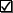 Başvuru Sahibi tarafından doldurulacakAjans tarafından doldurulacakAjans tarafından doldurulacakEvetHayırEvetHayırBaşvuru sahibi ve ortakları uygundur.Proje süresi 12 ay veya daha kısadır.Talep edilen destek tutarı <… …> TL veya altındadır. Talep edilen destek tutarı <… …> TL veya üzerindedir.Başvuru için talep edilen ilave bilgi ve belgeler zamanında Ajansa sunulmuştur.Taahhütname başvuru sahibinin yetkili kişisi tarafından imzalanmıştır.Başvuru Sahibinin Beyanı doldurulmuş ve yetkili kişi(ler) tarafından imzalanmıştır. Ortaklar ve İştirakçilerin Beyanları doldurulmuş ve yetkili kişi(ler) tarafından imzalanmıştır. (Eğer ortak veya iştirakçi varsa) Bu başvuru; başvuru sahibinin, son bir takvim yılı içerisinde fizibilite desteği için yaptığı azami dördüncü başvurudur ve bu süre içerisinde alacağı en fazla ikinci destektir.  <… … … … … … … … … … … … … … … … … … …>